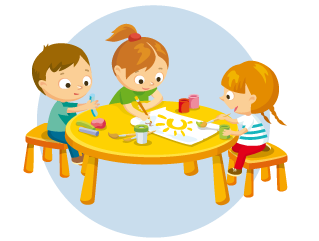 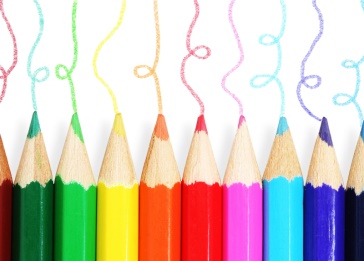 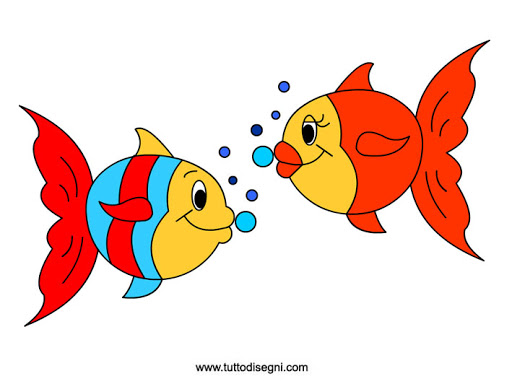 ATTIVITA’ DIDATTICHE  SEZIONE PESCIOLINI( DAL 3 AL 9  GIUGNO)ATTIVITA’ DIDATTICHE  ● Allegato 1 “Video sugli animali marini”;●Allegato 2 “scheda strutturata”Pregrafismo;●Allegato 3 “coloro gli animali marini”●Allegato 4 “riconosco le ombre”                                                                                          BUON LAVORO BIMBI!